MEDIA RELEASE TEMPLATE FOR P&C’S TO SEND TO LOCAL MEDIA AHEAD OF P&C DAYOn the next page is a template media release that can be used as a template OR a guide/starting point when contacting your local media outlet (community newspaper, local radio etc.) to seek publicity ahead of P&C Day celebrations. Please feel free to add, remove or change* details within the media release to personalise it to best suit the needs of your P&C.*Please do not alter the survey data including financial information and volunteer hours. You may remove this data if you wish. You could also include the specific data from your P&C’s survey response from 2020.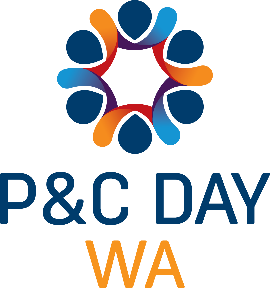 Media Release[School Name] P&C to celebrate mammoth parent contribution on WA P&C Day[Day xx July, 2021]WA P&C Day, celebrating the significant contribution of P&C Associations in WA public schools, is on Friday July 23[School Name] Parents and Citizens’ Association is [insert details on how your P&C will be celebrating]In 2020, P&Cs across Western Australia contributed $13 million and almost 400,000 volunteer hours to help their schoolsWA P&C Day 2021 coincides with the Centenary of P&C representative body WACSSO[School Name] P&C is preparing to celebrate the third annual WA P&C Day on Friday, July 23. P&C day is a special date to recognise, appreciate and celebrate the work P&C Associations do every day to support WA Government school students and schools.According to a WACSSO survey, P&Cs across Western Australia contributed $13 million and almost 400,000 volunteer hours to help their schools in 2020, which is an average of 608 hours and $20,328 per P&C.Parents are children’s first educators and continue to play a vital role in their child’s educational journey. P&Cs are the main facilitator of parent involvement in WA Government schools, providing services such as the uniform shop, canteen, student social events, container deposit schemes, school banking and book club.[School Name] Parents & Citizens Association was founded in [year] and has completed significant projects including [insert P&C project or achievement details][School Name] P&C will be celebrating WA P&C Day by [insert details on how your P&C will be celebrating]. 2021 P&C Day is particularly special as it coincides with the Centenary of the WA Council of State School Organisations (WACSSO), the representative body for P&Cs in WA. P&Cs have P&Cs have been supporting WA schools for more than 100 years, with the first being established as early as 1916.Comments attributed to [School Name] P&C President, [Name]:Insert personal comment by President e.g: “I am proud to be part of such a hardworking group of volunteers that works tirelessly every day to ensure our children have the best opportunities and environment in which to learn to learn.WA P&C Day is a wonderful opportunity to acknowledge the significant contribution of parents and carers who give their time generously in many roles as part of our P&C.”P&C Media Contact: [Name, position, phone number]